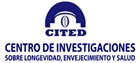 Programación docente del mes junio 2023Notas: Los pases de visita continúan con las mismas recomendaciones de bioseguridad y su cumplimiento estrictoJefa del departamento de Docencia e Investigación Lic. Edith Álvarez PérezCoordinadora de la Especialidad Dra. Norma A Cardoso Lunar Jueves 1Viernes 2Pase de visita 10.00 amProfesor :Dra. Norma  Cardoso LunarDra. María Josefa SimónReunión ingreso y Egreso11.00 am Pase de visita 10.00 amProfesor :Dra. Norma  Cardoso LunarDra. María Josefa SimónLunes 5Martes 6Miércoles 7Jueves 8Viernes 9Pase de visita 10.00 amProfesor :Dr. Humberto ArencibiaDra. María Josefa SimónPase de visita 10.00 amProfesor :Dr. Humberto ArencibiaDra. María Josefa SimónCapacitación CIE- 10  9.30 amTaller de Tesis 13:30 pmPase de visita 10.00 amProfesor :Dr. Humberto ArencibiaDra. María Josefa SimónExamen Práctico Pase de visita 10.00 amProfesor :Dr. Humberto ArencibiaDra. María Josefa SimónExamen Práctico Reunión ingreso y Egreso11.00 amPase de visita 10.00 amProfesor :Dr. Humberto Arencibia Dra. María Josefa SimónExamen Práctico Lunes 12Martes 13Miércoles 14Jueves 15Viernes 16Pase de visita 10.00 amProfesor :Dr. Humberto ArencibiaDra. María Josefa SimónPase de visita 10.00 amProfesor :Dr. Humberto ArencibiaDra. María Josefa SimónExamen Práctico Pase de visita 10.00 amProfesor :Dr. Humberto ArencibiaDra. María Josefa SimónExamen Práctico Pase de visita 10.00 amProfesor :Dr. Humberto ArencibiaDra. María Josefa SimónExamen Práctico Reunión ingreso y Egreso11.00 amPase de visita 10.00 amProfesor :Dr. Humberto Arencibia Dra. María Josefa SimónExamen Práctico                  Lunes 19          Martes 20        Miércoles 21                Jueves 22              Viernes 23Pase de visita 10.00 amProfesor :Dr. Humberto ArencibiaDra. María Josefa SimónPase de visita 10.00 amProfesor :Dr. Humberto ArencibiaDra. María Josefa SimónExamen Práctico Pase de visita 10.00 amProfesor :Dr. Humberto ArencibiaDra. María Josefa Simón  Examen Práctico Pase de visita 10.00 amProfesor :Dr. Humberto ArencibiaDra. María Josefa SimónExamen Práctico Reunión ingreso y Egreso11.00 amPase de visita 10.00 amProfesor :Dr. Humberto Arencibia Dra. María Josefa SimónExamen Práctico Lunes 26      Martes 27           Miércoles 28Jueves 29Viernes 30Pase de visita 10.00 amProfesor :Dr. Humberto ArencibiaDra. María Josefa SimónPase de visita 10.00 amProfesor :Dr. Humberto ArencibiaDra. María Josefa SimónExamen Teórico  Pase de visita 10.00 amProfesor :Dr. Humberto ArencibiaDra. María Josefa SimónExamen Teórico  Pase de visita 10.00 amProfesor :Dr. Humberto ArencibiaDra. María Josefa SimónExamen Teórico  Reunión ingreso y Egreso11.00 amPase de visita 10.00 amProfesor :Dr. Humberto ArencibiaDra. María Josefa SimónExamen Teórico  